Jak si prohlédnout podaná oznámení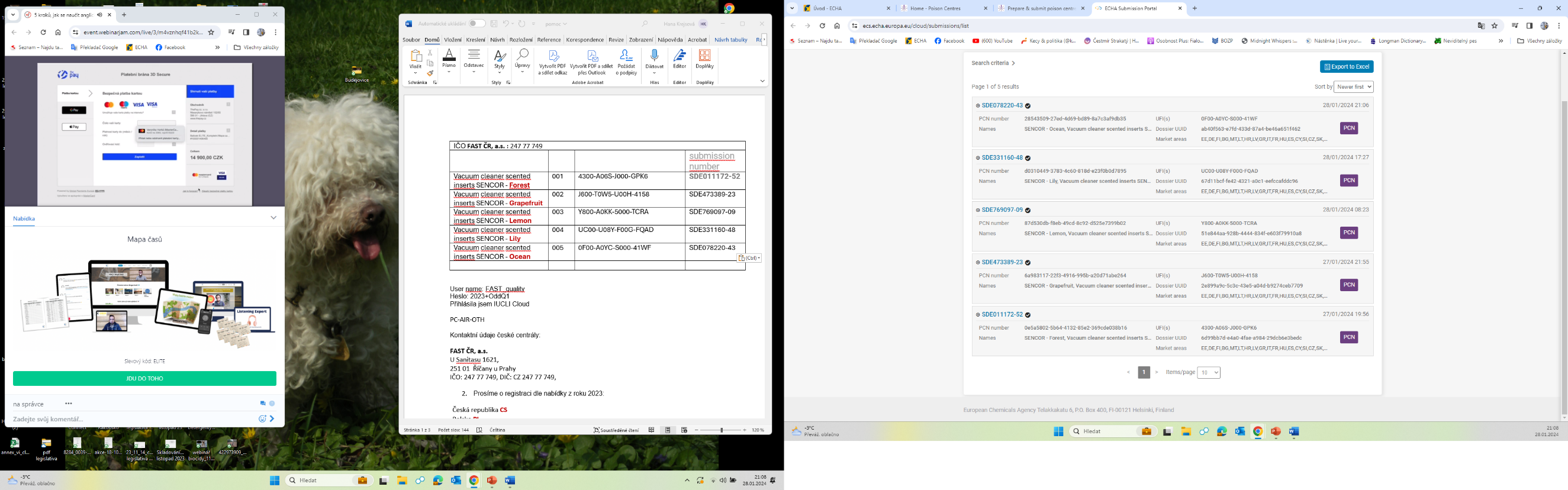 Jak se k oznámení lze dostat:Hlavní stránka: echa.europa.euTlačítko „Poison Centres“ (Dole na stránce)Prepare & submit PCNJeště jednou Prepare & submit PCNPřihlásit se na účetUkáže se výše uvedená tabulkaKliknutím na modré Submission number se získají podrobnosti oznámeníJak se zpátky vrátit na stránku oznamování:Kliknutím na Search vlevo nahoře – cesta na oznamovací stránkupřes „Create a dossier in IUCLID Cloud“Dále „Access service“ vlevo nahořeJak nahrát dossier s koncovkou .i6zPřes obrazovku níže – click here nahrát soubor s koncovkou .iz6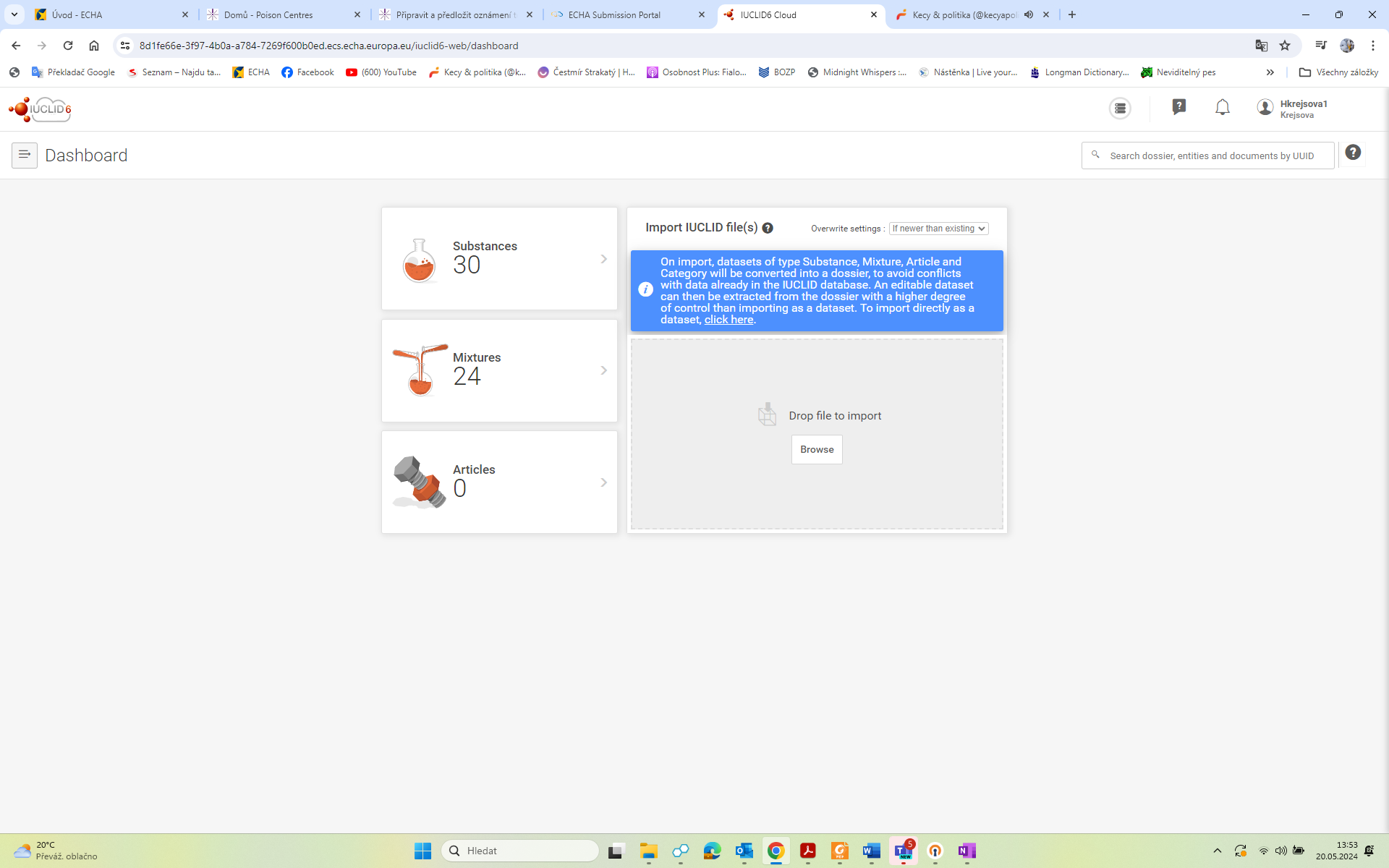 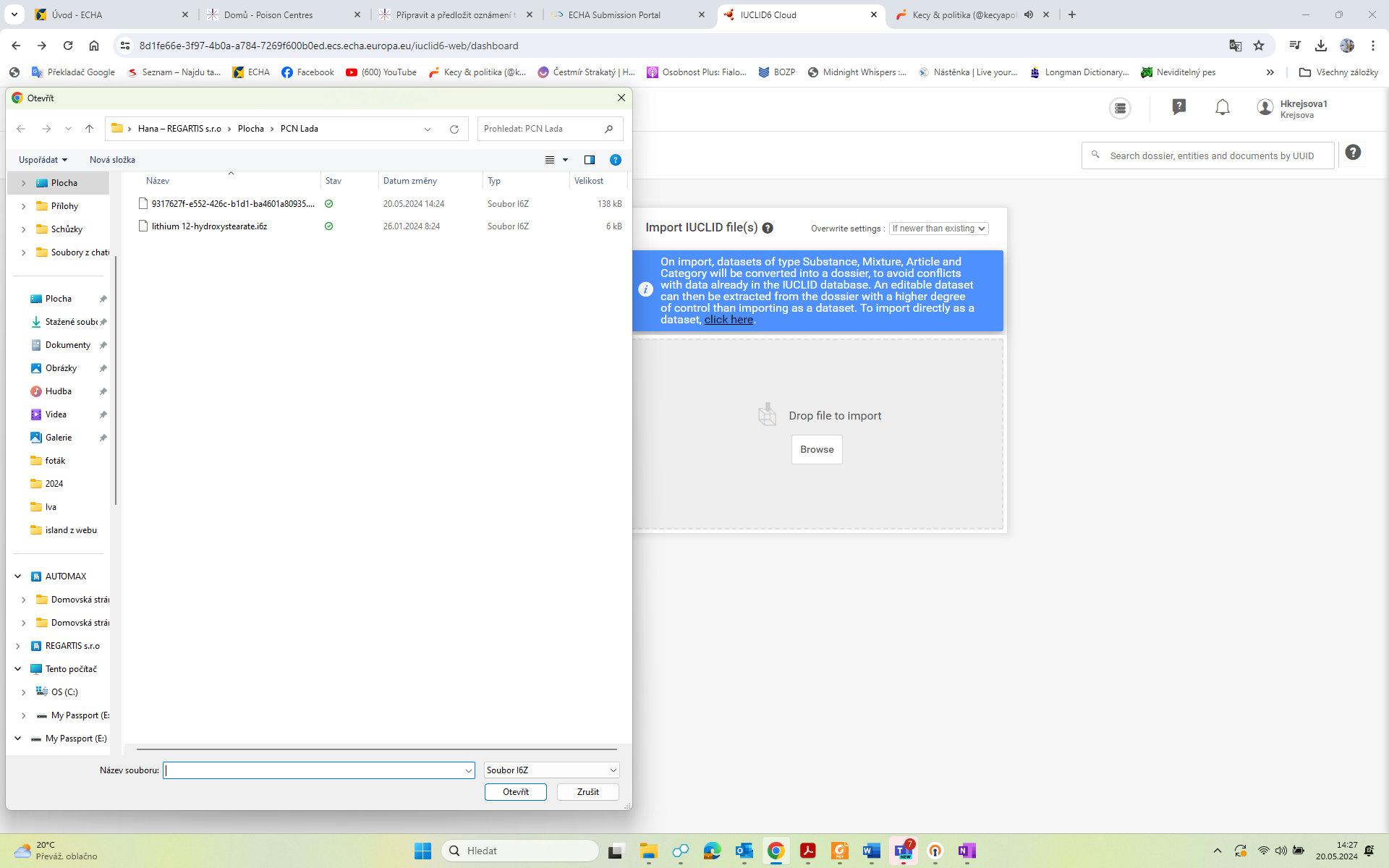 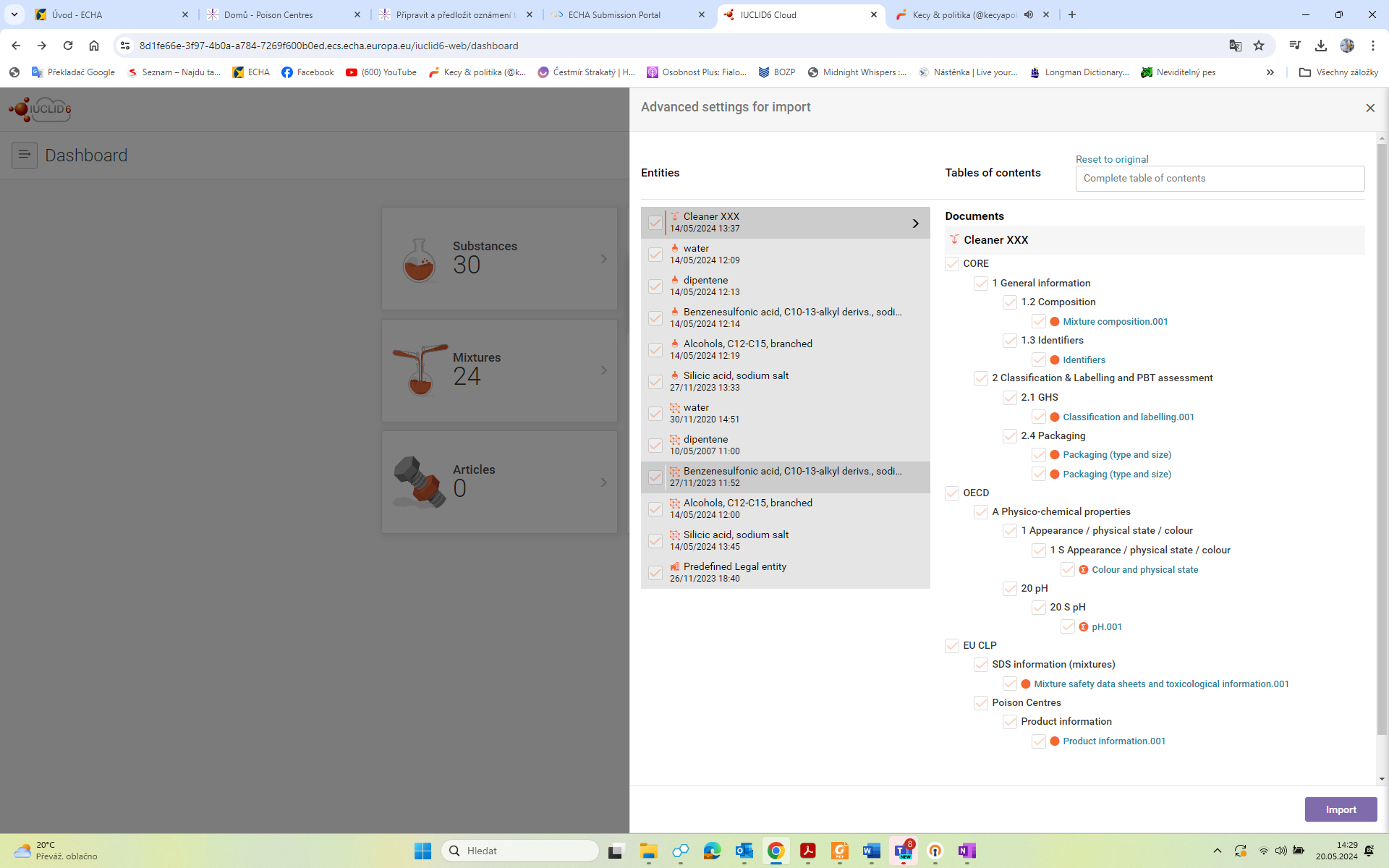  Nahraný soubor bude v sekci mixture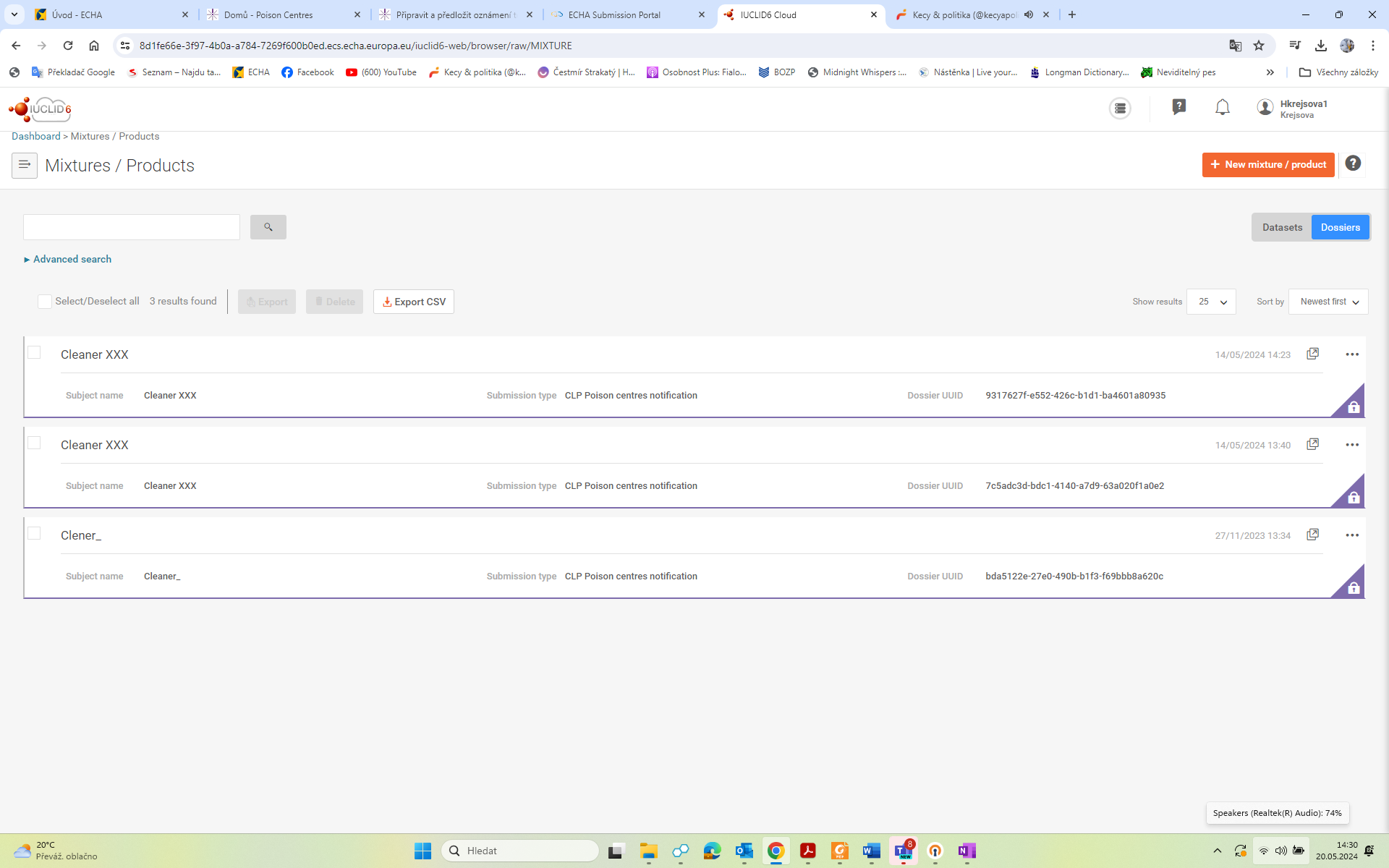 Tam se dá soubor otevřít a dossier prohlížet, pokud by byla potřeba, takv pravé části stránky odemknout a převést do data setu, zde lze provádět úpravypo provedení úprav opět validátor, vygenerovat nový dossier.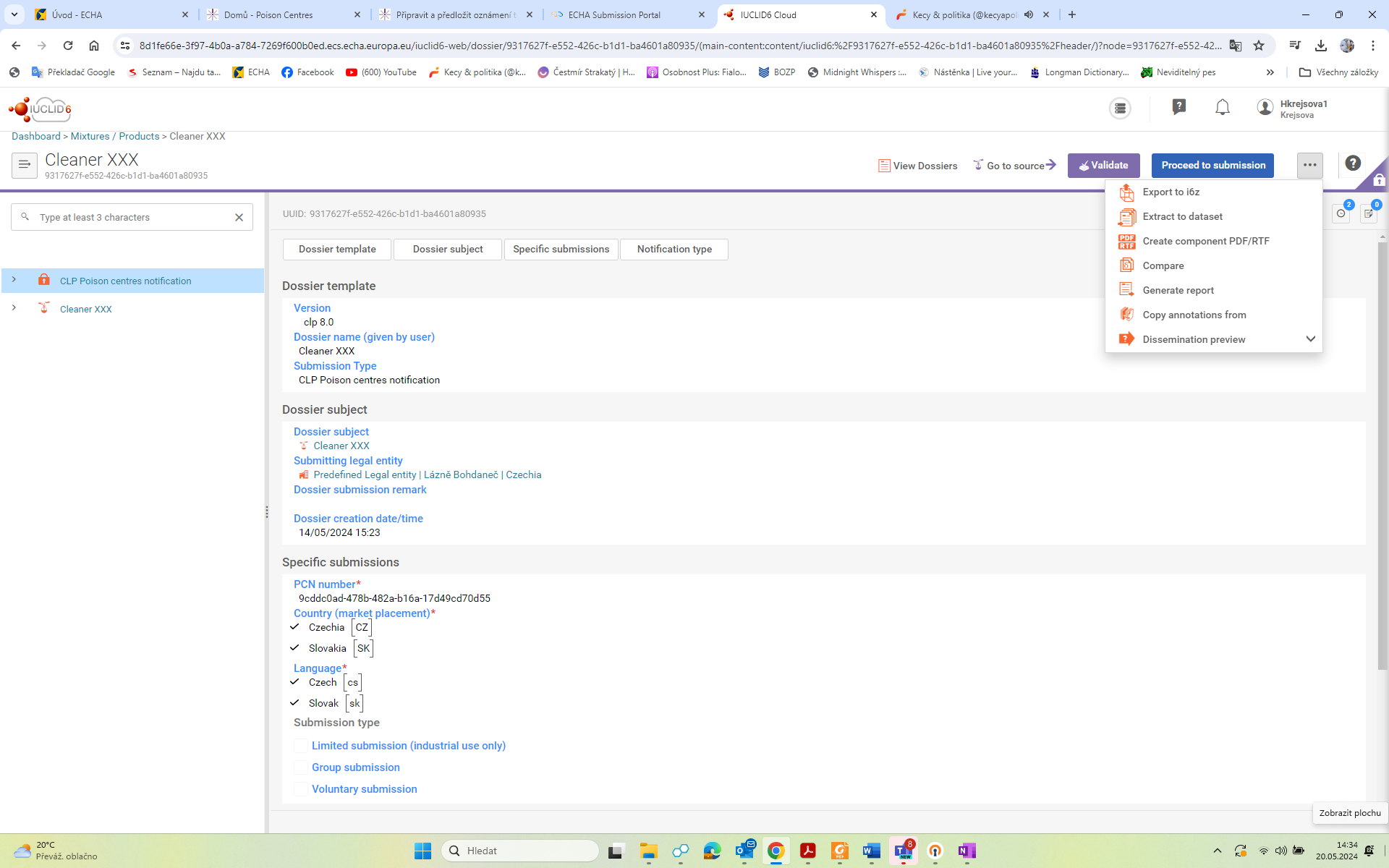 